T.C.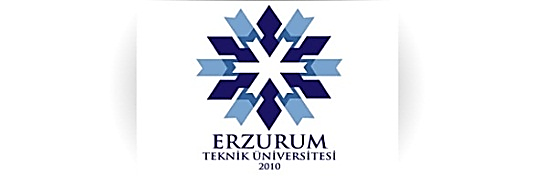 ERZURUM TEKNİK ÜNİVERSİTESİÖĞR. GÖR. KADROLARINDA BULUNAN ÖĞRETİM ELEMANLARI FAALİYET RAPORUFormu Düzenleyenin 		Adı ve Soyadı: Tarih-İmza: 1.Adı Soyadı ve ÜnvanıAdı Soyadı ve ÜnvanıAdı Soyadı ve ÜnvanıAdı Soyadı ve Ünvanı:2.Çalıştığı Birim ve Bölümü / ProgramıÇalıştığı Birim ve Bölümü / ProgramıÇalıştığı Birim ve Bölümü / ProgramıÇalıştığı Birim ve Bölümü / Programı:3.Kadro DerecesiKadro DerecesiKadro DerecesiKadro Derecesi:4.Üniversitemizde İlk Göreve Başlama TarihiÜniversitemizde İlk Göreve Başlama TarihiÜniversitemizde İlk Göreve Başlama TarihiÜniversitemizde İlk Göreve Başlama Tarihi:5.En Son Görevinin  Uzatılma DönemiEn Son Görevinin  Uzatılma DönemiEn Son Görevinin  Uzatılma DönemiEn Son Görevinin  Uzatılma Dönemi:6.Girdiği YDS  Sınav Tarihi ve NotuGirdiği YDS  Sınav Tarihi ve NotuGirdiği YDS  Sınav Tarihi ve NotuGirdiği YDS  Sınav Tarihi ve Notu:7.Girdiği LES/ALES Sınav Tarihleri ve NotlarıGirdiği LES/ALES Sınav Tarihleri ve NotlarıGirdiği LES/ALES Sınav Tarihleri ve NotlarıGirdiği LES/ALES Sınav Tarihleri ve Notları:8. Lisansüstü Eğitim DurumuLisansüstü Eğitim DurumuLisansüstü Eğitim DurumuLisansüstü Eğitim Durumu:Yok (    )              Var  (  )               (Cevap Var İse;)Yok (    )              Var  (  )               (Cevap Var İse;)Yok (    )              Var  (  )               (Cevap Var İse;)Yok (    )              Var  (  )               (Cevap Var İse;)Yok (    )              Var  (  )               (Cevap Var İse;)Yok (    )              Var  (  )               (Cevap Var İse;)Yok (    )              Var  (  )               (Cevap Var İse;)Yok (    )              Var  (  )               (Cevap Var İse;)Yok (    )              Var  (  )               (Cevap Var İse;)-Yüksek Lisansını Bitirdi (   ) -Yüksek Lisansını Bitirdi (   ) -Yüksek Lisansını Bitirdi (   ) -Yüksek Lisansını Bitirdi (   ) -Yüksek Lisansını Bitirdi (   ) -Yüksek Lisansını Bitirdi (   ) -Yüksek Lisansını Bitirdi (   ) -Yüksek Lisansını Bitirdi (   ) -Yüksek Lisansını Bitirdi (   ) Üniversitesi, Anabilim Dalı: Üniversitesi, Anabilim Dalı: Üniversitesi, Anabilim Dalı: Üniversitesi, Anabilim Dalı: Üniversitesi, Anabilim Dalı: Üniversitesi, Anabilim Dalı: Üniversitesi, Anabilim Dalı: Üniversitesi, Anabilim Dalı: -Yüksek Lisansı Halen Devam Ediyor (    ) :   Ders Aşamasında  (    )  Tez Aşamasında (     )-Yüksek Lisansı Halen Devam Ediyor (    ) :   Ders Aşamasında  (    )  Tez Aşamasında (     )-Yüksek Lisansı Halen Devam Ediyor (    ) :   Ders Aşamasında  (    )  Tez Aşamasında (     )-Yüksek Lisansı Halen Devam Ediyor (    ) :   Ders Aşamasında  (    )  Tez Aşamasında (     )-Yüksek Lisansı Halen Devam Ediyor (    ) :   Ders Aşamasında  (    )  Tez Aşamasında (     )-Yüksek Lisansı Halen Devam Ediyor (    ) :   Ders Aşamasında  (    )  Tez Aşamasında (     )-Yüksek Lisansı Halen Devam Ediyor (    ) :   Ders Aşamasında  (    )  Tez Aşamasında (     )-Yüksek Lisansı Halen Devam Ediyor (    ) :   Ders Aşamasında  (    )  Tez Aşamasında (     )-Yüksek Lisansı Halen Devam Ediyor (    ) :   Ders Aşamasında  (    )  Tez Aşamasında (     )-Doktorasını Bitirdi (   ) -Doktorasını Bitirdi (   ) -Doktorasını Bitirdi (   ) -Doktorasını Bitirdi (   ) -Doktorasını Bitirdi (   ) -Doktorasını Bitirdi (   ) -Doktorasını Bitirdi (   ) -Doktorasını Bitirdi (   ) -Doktorasını Bitirdi (   ) Üniversitesi, Anabilim Dalı: Üniversitesi, Anabilim Dalı: Üniversitesi, Anabilim Dalı: Üniversitesi, Anabilim Dalı: Üniversitesi, Anabilim Dalı: Üniversitesi, Anabilim Dalı: Üniversitesi, Anabilim Dalı: Üniversitesi, Anabilim Dalı: -Doktorası Halen Devam Ediyor (    ) :   Ders Aşamasında  (    )  Yeterlilik Sınavına Girecek (     )-Doktorası Halen Devam Ediyor (    ) :   Ders Aşamasında  (    )  Yeterlilik Sınavına Girecek (     )-Doktorası Halen Devam Ediyor (    ) :   Ders Aşamasında  (    )  Yeterlilik Sınavına Girecek (     )-Doktorası Halen Devam Ediyor (    ) :   Ders Aşamasında  (    )  Yeterlilik Sınavına Girecek (     )-Doktorası Halen Devam Ediyor (    ) :   Ders Aşamasında  (    )  Yeterlilik Sınavına Girecek (     )-Doktorası Halen Devam Ediyor (    ) :   Ders Aşamasında  (    )  Yeterlilik Sınavına Girecek (     )-Doktorası Halen Devam Ediyor (    ) :   Ders Aşamasında  (    )  Yeterlilik Sınavına Girecek (     )-Doktorası Halen Devam Ediyor (    ) :   Ders Aşamasında  (    )  Yeterlilik Sınavına Girecek (     )-Doktorası Halen Devam Ediyor (    ) :   Ders Aşamasında  (    )  Yeterlilik Sınavına Girecek (     ) Tez Aşamasında    (    ) Tez Aşamasında    (    ) Tez Aşamasında    (    ) Tez Aşamasında    (    ) Tez Aşamasında    (    ) Tez Aşamasında    (    ) Tez Aşamasında    (    )Üniversitesi, Anabilim Dalı :Üniversitesi, Anabilim Dalı :Üniversitesi, Anabilim Dalı :Üniversitesi, Anabilim Dalı :Üniversitesi, Anabilim Dalı :Üniversitesi, Anabilim Dalı :Üniversitesi, Anabilim Dalı :Üniversitesi, Anabilim Dalı :9.İdari Görevi :      Yok  (   )           Var  (    )      ….....................................................................İdari Görevi :      Yok  (   )           Var  (    )      ….....................................................................İdari Görevi :      Yok  (   )           Var  (    )      ….....................................................................İdari Görevi :      Yok  (   )           Var  (    )      ….....................................................................İdari Görevi :      Yok  (   )           Var  (    )      ….....................................................................İdari Görevi :      Yok  (   )           Var  (    )      ….....................................................................İdari Görevi :      Yok  (   )           Var  (    )      ….....................................................................İdari Görevi :      Yok  (   )           Var  (    )      ….....................................................................İdari Görevi :      Yok  (   )           Var  (    )      ….....................................................................10.  ÖĞRETİM FAALİYETLERİ (Verdiği/yardımcı olduğu dersleri, laboratuar, uygulamalar vs.)      ÖĞRETİM FAALİYETLERİ (Verdiği/yardımcı olduğu dersleri, laboratuar, uygulamalar vs.)      ÖĞRETİM FAALİYETLERİ (Verdiği/yardımcı olduğu dersleri, laboratuar, uygulamalar vs.)      ÖĞRETİM FAALİYETLERİ (Verdiği/yardımcı olduğu dersleri, laboratuar, uygulamalar vs.)      ÖĞRETİM FAALİYETLERİ (Verdiği/yardımcı olduğu dersleri, laboratuar, uygulamalar vs.)      ÖĞRETİM FAALİYETLERİ (Verdiği/yardımcı olduğu dersleri, laboratuar, uygulamalar vs.)      ÖĞRETİM FAALİYETLERİ (Verdiği/yardımcı olduğu dersleri, laboratuar, uygulamalar vs.)      ÖĞRETİM FAALİYETLERİ (Verdiği/yardımcı olduğu dersleri, laboratuar, uygulamalar vs.)      ÖĞRETİM FAALİYETLERİ (Verdiği/yardımcı olduğu dersleri, laboratuar, uygulamalar vs.)     11.ARAŞTIRMA FAALİYETLERİ (Proje, Bilimsel Yayınlar vs.)ARAŞTIRMA FAALİYETLERİ (Proje, Bilimsel Yayınlar vs.)ARAŞTIRMA FAALİYETLERİ (Proje, Bilimsel Yayınlar vs.)ARAŞTIRMA FAALİYETLERİ (Proje, Bilimsel Yayınlar vs.)ARAŞTIRMA FAALİYETLERİ (Proje, Bilimsel Yayınlar vs.)ARAŞTIRMA FAALİYETLERİ (Proje, Bilimsel Yayınlar vs.)ARAŞTIRMA FAALİYETLERİ (Proje, Bilimsel Yayınlar vs.)ARAŞTIRMA FAALİYETLERİ (Proje, Bilimsel Yayınlar vs.)ARAŞTIRMA FAALİYETLERİ (Proje, Bilimsel Yayınlar vs.)12.DİĞER FAALİYETLER (Sosyal, Kültürel Faaliyetler, Komisyon Üyelikler vs.)DİĞER FAALİYETLER (Sosyal, Kültürel Faaliyetler, Komisyon Üyelikler vs.)DİĞER FAALİYETLER (Sosyal, Kültürel Faaliyetler, Komisyon Üyelikler vs.)DİĞER FAALİYETLER (Sosyal, Kültürel Faaliyetler, Komisyon Üyelikler vs.)DİĞER FAALİYETLER (Sosyal, Kültürel Faaliyetler, Komisyon Üyelikler vs.)DİĞER FAALİYETLER (Sosyal, Kültürel Faaliyetler, Komisyon Üyelikler vs.)DİĞER FAALİYETLER (Sosyal, Kültürel Faaliyetler, Komisyon Üyelikler vs.)DİĞER FAALİYETLER (Sosyal, Kültürel Faaliyetler, Komisyon Üyelikler vs.)DİĞER FAALİYETLER (Sosyal, Kültürel Faaliyetler, Komisyon Üyelikler vs.)13.Görev  sürenizin uzatılması durumunda gelecek iki yıl içerisinde yapmayı planladığınız çalışmalarınız nelerdir?Görev  sürenizin uzatılması durumunda gelecek iki yıl içerisinde yapmayı planladığınız çalışmalarınız nelerdir?Görev  sürenizin uzatılması durumunda gelecek iki yıl içerisinde yapmayı planladığınız çalışmalarınız nelerdir?Görev  sürenizin uzatılması durumunda gelecek iki yıl içerisinde yapmayı planladığınız çalışmalarınız nelerdir?Görev  sürenizin uzatılması durumunda gelecek iki yıl içerisinde yapmayı planladığınız çalışmalarınız nelerdir?Görev  sürenizin uzatılması durumunda gelecek iki yıl içerisinde yapmayı planladığınız çalışmalarınız nelerdir?Görev  sürenizin uzatılması durumunda gelecek iki yıl içerisinde yapmayı planladığınız çalışmalarınız nelerdir?Görev  sürenizin uzatılması durumunda gelecek iki yıl içerisinde yapmayı planladığınız çalışmalarınız nelerdir?Görev  sürenizin uzatılması durumunda gelecek iki yıl içerisinde yapmayı planladığınız çalışmalarınız nelerdir?MÜDÜR:Adı Soyadı   :  Tarih-İmza   :  MÜDÜR:Adı Soyadı   :  Tarih-İmza   :  MÜDÜR:Adı Soyadı   :  Tarih-İmza   :  MÜDÜR:Adı Soyadı   :  Tarih-İmza   :  MÜDÜR:Adı Soyadı   :  Tarih-İmza   :  MÜDÜR:Adı Soyadı   :  Tarih-İmza   :  GÖRÜŞÜOLUMLU            OLUMSUZGEREKÇESİ:O N A Y  MüdürO N A Y  MüdürO N A Y  MüdürO N A Y  MüdürO N A Y  MüdürO N A Y  Müdür